MINISTÉRIO DA EDUCAÇÃO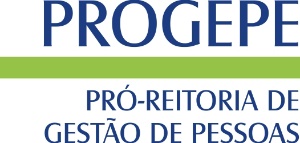 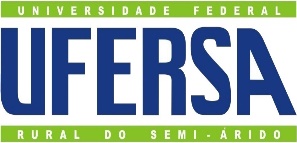 UNIVERSIDADE FEDERAL RURAL DO SEMI-ÁRIDOPRÓ-REITORIA DE GESTÃO DE PESSOASDIVISÃO DE ADMINISTRAÇÃO DE PESSOALTERMO DE OPÇÃO – AUXÍLIO ALIMENTAÇÃOPROCEDIMENTOS1. Preencher, imprimir e assinar o presente formulário;2. Entregar na Divisão de Administração de Pessoal ou na Unidade de Gestão de Pessoas do Campus no qual esteja lotado(a).IDENTIFICAÇÃOIDENTIFICAÇÃOIDENTIFICAÇÃOIDENTIFICAÇÃOIDENTIFICAÇÃOIDENTIFICAÇÃOIDENTIFICAÇÃOIDENTIFICAÇÃONome:      Nome:      Nome:      Nome:      Nome:      Nome:      Nome:      CPF:        Matricula SIAPE:      Matricula SIAPE:      Cargo:      Cargo:      Cargo:      Cargo:      Telefone (com DDD): (     )       Telefone (com DDD): (     )       Regime de Trabalho: 20h 20h 25h 30h 40h 40h DEDECLARAÇÃO DE OPÇÃODECLARAÇÃO DE OPÇÃODECLARAÇÃO DE OPÇÃODECLARAÇÃO DE OPÇÃODECLARAÇÃO DE OPÇÃODECLARAÇÃO DE OPÇÃODECLARAÇÃO DE OPÇÃODECLARAÇÃO DE OPÇÃO OPTO por RECEBER o Auxílio-Alimentação pela UNIVERSIDADE FEDERAL RURAL DO SEMI-ÁRIDO - UFERSA, em consonância com o disposto nos parágrafos 1º, 4º e 5º do art. 22 da Lei nº 8.460/1992, alterado pelo art. 3º da Lei nº 9.527/1997, bem como nos termos do Decreto nº 3.877/2001, por não usufrui de benefício idêntico em outro Órgão Público, Cargo ou Emprego na forma da Constituição. OPTO por NÃO RECEBER o Auxílio-Alimentação pela UNIVERSIDADE FEDERAL RURAL DO SEMI-ÁRIDO - UFERSA, ou benefício semelhante, em conformidade com o disposto nos parágrafos 2º e 5º do art. 22 da Lei nº 8.460/1992, alterado pelo art. 3º da Lei nº 9.527/1997, por usufruir de idêntico benefício em outro Órgão Público, Cargo ou Emprego na forma da Constituição, tais como auxílio para a cesta básica ou vantagem pessoal originária de qualquer forma de auxílio ou benefício de alimentação.Nome do Órgão:                                                                                         DECLARO, ainda, que as informações aqui prestadas são exatas e verdadeiras e de minha inteira responsabilidade, estando ciente de que declarar falsamente é CRIME previsto na Lei Penal e que por ele responderei, independente das sanções administrativas, caso se comprove a inveracidade do declarado neste documento. Mossoró-RN, _____ de ________________________ de 20____.___________________________________________Assinatura do (a) Servidor (a) declarante OPTO por RECEBER o Auxílio-Alimentação pela UNIVERSIDADE FEDERAL RURAL DO SEMI-ÁRIDO - UFERSA, em consonância com o disposto nos parágrafos 1º, 4º e 5º do art. 22 da Lei nº 8.460/1992, alterado pelo art. 3º da Lei nº 9.527/1997, bem como nos termos do Decreto nº 3.877/2001, por não usufrui de benefício idêntico em outro Órgão Público, Cargo ou Emprego na forma da Constituição. OPTO por NÃO RECEBER o Auxílio-Alimentação pela UNIVERSIDADE FEDERAL RURAL DO SEMI-ÁRIDO - UFERSA, ou benefício semelhante, em conformidade com o disposto nos parágrafos 2º e 5º do art. 22 da Lei nº 8.460/1992, alterado pelo art. 3º da Lei nº 9.527/1997, por usufruir de idêntico benefício em outro Órgão Público, Cargo ou Emprego na forma da Constituição, tais como auxílio para a cesta básica ou vantagem pessoal originária de qualquer forma de auxílio ou benefício de alimentação.Nome do Órgão:                                                                                         DECLARO, ainda, que as informações aqui prestadas são exatas e verdadeiras e de minha inteira responsabilidade, estando ciente de que declarar falsamente é CRIME previsto na Lei Penal e que por ele responderei, independente das sanções administrativas, caso se comprove a inveracidade do declarado neste documento. Mossoró-RN, _____ de ________________________ de 20____.___________________________________________Assinatura do (a) Servidor (a) declarante OPTO por RECEBER o Auxílio-Alimentação pela UNIVERSIDADE FEDERAL RURAL DO SEMI-ÁRIDO - UFERSA, em consonância com o disposto nos parágrafos 1º, 4º e 5º do art. 22 da Lei nº 8.460/1992, alterado pelo art. 3º da Lei nº 9.527/1997, bem como nos termos do Decreto nº 3.877/2001, por não usufrui de benefício idêntico em outro Órgão Público, Cargo ou Emprego na forma da Constituição. OPTO por NÃO RECEBER o Auxílio-Alimentação pela UNIVERSIDADE FEDERAL RURAL DO SEMI-ÁRIDO - UFERSA, ou benefício semelhante, em conformidade com o disposto nos parágrafos 2º e 5º do art. 22 da Lei nº 8.460/1992, alterado pelo art. 3º da Lei nº 9.527/1997, por usufruir de idêntico benefício em outro Órgão Público, Cargo ou Emprego na forma da Constituição, tais como auxílio para a cesta básica ou vantagem pessoal originária de qualquer forma de auxílio ou benefício de alimentação.Nome do Órgão:                                                                                         DECLARO, ainda, que as informações aqui prestadas são exatas e verdadeiras e de minha inteira responsabilidade, estando ciente de que declarar falsamente é CRIME previsto na Lei Penal e que por ele responderei, independente das sanções administrativas, caso se comprove a inveracidade do declarado neste documento. Mossoró-RN, _____ de ________________________ de 20____.___________________________________________Assinatura do (a) Servidor (a) declarante OPTO por RECEBER o Auxílio-Alimentação pela UNIVERSIDADE FEDERAL RURAL DO SEMI-ÁRIDO - UFERSA, em consonância com o disposto nos parágrafos 1º, 4º e 5º do art. 22 da Lei nº 8.460/1992, alterado pelo art. 3º da Lei nº 9.527/1997, bem como nos termos do Decreto nº 3.877/2001, por não usufrui de benefício idêntico em outro Órgão Público, Cargo ou Emprego na forma da Constituição. OPTO por NÃO RECEBER o Auxílio-Alimentação pela UNIVERSIDADE FEDERAL RURAL DO SEMI-ÁRIDO - UFERSA, ou benefício semelhante, em conformidade com o disposto nos parágrafos 2º e 5º do art. 22 da Lei nº 8.460/1992, alterado pelo art. 3º da Lei nº 9.527/1997, por usufruir de idêntico benefício em outro Órgão Público, Cargo ou Emprego na forma da Constituição, tais como auxílio para a cesta básica ou vantagem pessoal originária de qualquer forma de auxílio ou benefício de alimentação.Nome do Órgão:                                                                                         DECLARO, ainda, que as informações aqui prestadas são exatas e verdadeiras e de minha inteira responsabilidade, estando ciente de que declarar falsamente é CRIME previsto na Lei Penal e que por ele responderei, independente das sanções administrativas, caso se comprove a inveracidade do declarado neste documento. Mossoró-RN, _____ de ________________________ de 20____.___________________________________________Assinatura do (a) Servidor (a) declarante OPTO por RECEBER o Auxílio-Alimentação pela UNIVERSIDADE FEDERAL RURAL DO SEMI-ÁRIDO - UFERSA, em consonância com o disposto nos parágrafos 1º, 4º e 5º do art. 22 da Lei nº 8.460/1992, alterado pelo art. 3º da Lei nº 9.527/1997, bem como nos termos do Decreto nº 3.877/2001, por não usufrui de benefício idêntico em outro Órgão Público, Cargo ou Emprego na forma da Constituição. OPTO por NÃO RECEBER o Auxílio-Alimentação pela UNIVERSIDADE FEDERAL RURAL DO SEMI-ÁRIDO - UFERSA, ou benefício semelhante, em conformidade com o disposto nos parágrafos 2º e 5º do art. 22 da Lei nº 8.460/1992, alterado pelo art. 3º da Lei nº 9.527/1997, por usufruir de idêntico benefício em outro Órgão Público, Cargo ou Emprego na forma da Constituição, tais como auxílio para a cesta básica ou vantagem pessoal originária de qualquer forma de auxílio ou benefício de alimentação.Nome do Órgão:                                                                                         DECLARO, ainda, que as informações aqui prestadas são exatas e verdadeiras e de minha inteira responsabilidade, estando ciente de que declarar falsamente é CRIME previsto na Lei Penal e que por ele responderei, independente das sanções administrativas, caso se comprove a inveracidade do declarado neste documento. Mossoró-RN, _____ de ________________________ de 20____.___________________________________________Assinatura do (a) Servidor (a) declarante OPTO por RECEBER o Auxílio-Alimentação pela UNIVERSIDADE FEDERAL RURAL DO SEMI-ÁRIDO - UFERSA, em consonância com o disposto nos parágrafos 1º, 4º e 5º do art. 22 da Lei nº 8.460/1992, alterado pelo art. 3º da Lei nº 9.527/1997, bem como nos termos do Decreto nº 3.877/2001, por não usufrui de benefício idêntico em outro Órgão Público, Cargo ou Emprego na forma da Constituição. OPTO por NÃO RECEBER o Auxílio-Alimentação pela UNIVERSIDADE FEDERAL RURAL DO SEMI-ÁRIDO - UFERSA, ou benefício semelhante, em conformidade com o disposto nos parágrafos 2º e 5º do art. 22 da Lei nº 8.460/1992, alterado pelo art. 3º da Lei nº 9.527/1997, por usufruir de idêntico benefício em outro Órgão Público, Cargo ou Emprego na forma da Constituição, tais como auxílio para a cesta básica ou vantagem pessoal originária de qualquer forma de auxílio ou benefício de alimentação.Nome do Órgão:                                                                                         DECLARO, ainda, que as informações aqui prestadas são exatas e verdadeiras e de minha inteira responsabilidade, estando ciente de que declarar falsamente é CRIME previsto na Lei Penal e que por ele responderei, independente das sanções administrativas, caso se comprove a inveracidade do declarado neste documento. Mossoró-RN, _____ de ________________________ de 20____.___________________________________________Assinatura do (a) Servidor (a) declarante OPTO por RECEBER o Auxílio-Alimentação pela UNIVERSIDADE FEDERAL RURAL DO SEMI-ÁRIDO - UFERSA, em consonância com o disposto nos parágrafos 1º, 4º e 5º do art. 22 da Lei nº 8.460/1992, alterado pelo art. 3º da Lei nº 9.527/1997, bem como nos termos do Decreto nº 3.877/2001, por não usufrui de benefício idêntico em outro Órgão Público, Cargo ou Emprego na forma da Constituição. OPTO por NÃO RECEBER o Auxílio-Alimentação pela UNIVERSIDADE FEDERAL RURAL DO SEMI-ÁRIDO - UFERSA, ou benefício semelhante, em conformidade com o disposto nos parágrafos 2º e 5º do art. 22 da Lei nº 8.460/1992, alterado pelo art. 3º da Lei nº 9.527/1997, por usufruir de idêntico benefício em outro Órgão Público, Cargo ou Emprego na forma da Constituição, tais como auxílio para a cesta básica ou vantagem pessoal originária de qualquer forma de auxílio ou benefício de alimentação.Nome do Órgão:                                                                                         DECLARO, ainda, que as informações aqui prestadas são exatas e verdadeiras e de minha inteira responsabilidade, estando ciente de que declarar falsamente é CRIME previsto na Lei Penal e que por ele responderei, independente das sanções administrativas, caso se comprove a inveracidade do declarado neste documento. Mossoró-RN, _____ de ________________________ de 20____.___________________________________________Assinatura do (a) Servidor (a) declarante OPTO por RECEBER o Auxílio-Alimentação pela UNIVERSIDADE FEDERAL RURAL DO SEMI-ÁRIDO - UFERSA, em consonância com o disposto nos parágrafos 1º, 4º e 5º do art. 22 da Lei nº 8.460/1992, alterado pelo art. 3º da Lei nº 9.527/1997, bem como nos termos do Decreto nº 3.877/2001, por não usufrui de benefício idêntico em outro Órgão Público, Cargo ou Emprego na forma da Constituição. OPTO por NÃO RECEBER o Auxílio-Alimentação pela UNIVERSIDADE FEDERAL RURAL DO SEMI-ÁRIDO - UFERSA, ou benefício semelhante, em conformidade com o disposto nos parágrafos 2º e 5º do art. 22 da Lei nº 8.460/1992, alterado pelo art. 3º da Lei nº 9.527/1997, por usufruir de idêntico benefício em outro Órgão Público, Cargo ou Emprego na forma da Constituição, tais como auxílio para a cesta básica ou vantagem pessoal originária de qualquer forma de auxílio ou benefício de alimentação.Nome do Órgão:                                                                                         DECLARO, ainda, que as informações aqui prestadas são exatas e verdadeiras e de minha inteira responsabilidade, estando ciente de que declarar falsamente é CRIME previsto na Lei Penal e que por ele responderei, independente das sanções administrativas, caso se comprove a inveracidade do declarado neste documento. Mossoró-RN, _____ de ________________________ de 20____.___________________________________________Assinatura do (a) Servidor (a) declaranteSOLICITAÇÃO DE CANCELAMENTOSOLICITAÇÃO DE CANCELAMENTOSOLICITAÇÃO DE CANCELAMENTOSOLICITAÇÃO DE CANCELAMENTOSOLICITAÇÃO DE CANCELAMENTOSOLICITAÇÃO DE CANCELAMENTOSOLICITAÇÃO DE CANCELAMENTOSOLICITAÇÃO DE CANCELAMENTOSolicito encerramento do benefício referente ao Auxílio-Alimentação, ou benefício semelhante, pago pela UNIVERSIDADE FEDERAL RURAL DO SEMI-ÁRIDO – UFERSA, a partir de       /      /        , a fim de não acumular o benefício com outro de espécie semelhante pago pelo(a)                                                                                         .Mossoró-RN, _____ de ________________________ de 20____.___________________________________________Assinatura do (a) Servidor (a) declaranteSolicito encerramento do benefício referente ao Auxílio-Alimentação, ou benefício semelhante, pago pela UNIVERSIDADE FEDERAL RURAL DO SEMI-ÁRIDO – UFERSA, a partir de       /      /        , a fim de não acumular o benefício com outro de espécie semelhante pago pelo(a)                                                                                         .Mossoró-RN, _____ de ________________________ de 20____.___________________________________________Assinatura do (a) Servidor (a) declaranteSolicito encerramento do benefício referente ao Auxílio-Alimentação, ou benefício semelhante, pago pela UNIVERSIDADE FEDERAL RURAL DO SEMI-ÁRIDO – UFERSA, a partir de       /      /        , a fim de não acumular o benefício com outro de espécie semelhante pago pelo(a)                                                                                         .Mossoró-RN, _____ de ________________________ de 20____.___________________________________________Assinatura do (a) Servidor (a) declaranteSolicito encerramento do benefício referente ao Auxílio-Alimentação, ou benefício semelhante, pago pela UNIVERSIDADE FEDERAL RURAL DO SEMI-ÁRIDO – UFERSA, a partir de       /      /        , a fim de não acumular o benefício com outro de espécie semelhante pago pelo(a)                                                                                         .Mossoró-RN, _____ de ________________________ de 20____.___________________________________________Assinatura do (a) Servidor (a) declaranteSolicito encerramento do benefício referente ao Auxílio-Alimentação, ou benefício semelhante, pago pela UNIVERSIDADE FEDERAL RURAL DO SEMI-ÁRIDO – UFERSA, a partir de       /      /        , a fim de não acumular o benefício com outro de espécie semelhante pago pelo(a)                                                                                         .Mossoró-RN, _____ de ________________________ de 20____.___________________________________________Assinatura do (a) Servidor (a) declaranteSolicito encerramento do benefício referente ao Auxílio-Alimentação, ou benefício semelhante, pago pela UNIVERSIDADE FEDERAL RURAL DO SEMI-ÁRIDO – UFERSA, a partir de       /      /        , a fim de não acumular o benefício com outro de espécie semelhante pago pelo(a)                                                                                         .Mossoró-RN, _____ de ________________________ de 20____.___________________________________________Assinatura do (a) Servidor (a) declaranteSolicito encerramento do benefício referente ao Auxílio-Alimentação, ou benefício semelhante, pago pela UNIVERSIDADE FEDERAL RURAL DO SEMI-ÁRIDO – UFERSA, a partir de       /      /        , a fim de não acumular o benefício com outro de espécie semelhante pago pelo(a)                                                                                         .Mossoró-RN, _____ de ________________________ de 20____.___________________________________________Assinatura do (a) Servidor (a) declaranteSolicito encerramento do benefício referente ao Auxílio-Alimentação, ou benefício semelhante, pago pela UNIVERSIDADE FEDERAL RURAL DO SEMI-ÁRIDO – UFERSA, a partir de       /      /        , a fim de não acumular o benefício com outro de espécie semelhante pago pelo(a)                                                                                         .Mossoró-RN, _____ de ________________________ de 20____.___________________________________________Assinatura do (a) Servidor (a) declarante